СОВЕТ ДЕПУТАТОВКременкульского сельского поселенияСосновского муниципального района Челябинской областитретьего созываРЕШЕНИЕот «28» сентября . 			              	                     № 282О внесении дополнений в Правила организации благоустройства территории Кременкульского сельского поселения, утвержденные Решением Совета депутатов Кременкульского сельского поселения от 22.06.2012 г. №194В соответствии с Федеральным законом от 06.10.2003 № 131-ФЗ «Об общих принципах организации местного самоуправления в Российской Федерации, Уставом Кременкульского сельского поселения Сосновского муниципального районаСовет депутатов Кременкульского сельского поселения РЕШАЕТ:Преамбулу Решения Совета депутатов Кременкульского сельского поселения №194 от 22.06.2012г. читать в следующей редакции:«В соответствии с Федеральным законом от 06 октября 2003 года №131-ФЗ «Об общих принципах организации местного самоуправления в Российской Федерации», Приказом Министерства строительства и жилищно-коммунального хозяйства Российской Федерации от 13 апреля 2017 года №711/пр «Об утверждении методических рекомендаций для подготовки правил благоустройства территорий поселений, городских округов, внутригородских районов», Уставом Кременкульского сельского поселенияВнести в Правила организации Благоустройства территории Кременкульского сельского поселения (далее – Правила) следующие дополнения:Подпункт 1.2. пункта 1 Правил дополнить следующим понятиями:
«придомовая территория - примыкающий к дому земельный участок с элементами озеленения и благоустройства, иными предназначенными для обслуживания, эксплуатации и благоустройства данного дома и расположенными на указанном земельном участке объектами благоустройства. охранная зона (зона охраняемого объекта) - территория, в границах которой в соответствии с федеральным законодательством устанавливаются особые условия ее использования.».В подпункте 1.2. пункта 1 понятие «прилегающая территория»  читать в следующей редакции:«прилегающая территория – участок территории с газонами, архитектурными объектами малых форм и другими сооружениями, непосредственно примыкающими к границе земельного участка, принадлежащего физическому или юридическому лицу на праве собственности, аренды, безвозмездного срочного пользования земельным участком, пожизненного наследуемого владения.При осуществлении мероприятий по содержанию и благоустройству территории размер прилегающей территории определяется от границ отведенной территории, исходя из следующих параметров:1) для отдельно стоящих временных нестационарных объектов мелкорозничной торговли, бытового обслуживания и услуг (киосков, торговых остановочных комплексов, павильонов, автомоек и др.), гаражей, расположенных:а) на жилых территориях -  по периметру, за исключением земельного участка, входящего в состав общего имущества собственников помещений в многоквартирных домах;б) на территории общего пользования -  по периметру;в) на производственных территориях -  по периметру;г) на остановочных площадках общественного транспорта -  по периметру, а также  лотка дороги, при этом запрещается смет мусора на проезжую часть дороги;д) на прочих территориях -  по периметру;2) для индивидуальных жилых домов -  по периметру усадьбы, а со стороны въезда (входа) - до проезжей части дороги;3) для нежилых зданий, многоквартирных домов, расположенных на земельных участках, не сформированных или сформированных по отмостке здания:а) по длине - на длину здания плюс половина санитарного разрыва с соседними зданиями, в случае отсутствия соседних зданий - ;б) по ширине - от фасада здания до края проезжей части дороги, а в случаях:- наличия местного проезда, сопровождающего основную проезжую часть улицы, - до ближайшего к зданию бордюра местного проезда;- устройства на магистралях бульваров - до ближайшего бордюра ближнего к зданию тротуара;- устройства вокруг здания противопожарного проезда с техническим тротуаром - до дальнего бордюра противопожарного проезда;4.1) для нежилых помещений в многоквартирных домах, расположенных на первых этажах:а) по длине - по границам нежилого помещения;б) по ширине - от фасада нежилого помещения до проезжей части дороги, но не более ;4) для нежилых зданий (комплекса зданий) -  от границ отведенного земельного участка или от ограждения по периметру;5) для автостоянок -  по периметру;6) для промышленных объектов -  от ограждения по периметру;7) для строительных объектов -  от ограждения по периметру;8) для отдельно стоящих тепловых, трансформаторных подстанций, зданий и сооружений инженерно-технического назначения - в пределах охранной зоны на расстоянии не менее  в каждую сторону от границ таких инженерных сооружений (в случае, если в этой охранной зоне земельный участок не предоставлен на каком-либо вещном праве третьим лицам);9) для гаражно-строительных кооперативов, садоводческих объединений - от границ в размере  по периметру;10) для автозаправочных станций (далее - АЗС), автогазозаправочных станций (далее - АГЗС) -  по периметру и подъезды к объектам;11) для иных территорий:а) автомобильных дорог -  от края проезжей части;б) линий железнодорожного транспорта общего и промышленного назначения - в пределах полосы отвода (откосы выемок и насыпей, переезды, переходы через пути);в) территорий, прилегающих к входам в подземные и надземные пешеходные переходы, -  по периметру наземной части перехода или вестибюля;г) территорий, прилегающих к наземным, надземным инженерным коммуникациям и сооружениям, - по  в каждую сторону, если иное не предусмотрено договором;д) территорий, прилегающих к рекламным конструкциям, -  по периметру (радиусу) основания.Определенные согласно данному пункту территории могут включать в себя тротуары, зеленые насаждения, другие территории, но ограничиваются дорожным бордюром, полотном дороги общего пользования, линией пересечения с прилегающей территорией другого юридического, физического лица, индивидуального предпринимателя.».Подпункт пункт 5 дополнить подпунктом 5.4.8:«5.4.8. Запрещается повреждение (в том числе выразившееся в несвоевременном восстановлении) и уничтожение объектов благоустройства.». Дополнить пунктом 12.1: «12.1 Уличное искусство (стрит-арт, граффити). Использование уличного искусства на территории Кременкульского сельского поселения должно быть согласовано с Управлением архитектуры и строительства администрации Сосновского муниципального района». Настоящее Решение вступает в силу с момента опубликования и распространяет свое действие на правоотношения, возникшие с 01.09.2017 года.Контроль исполнения настоящего Решения возложить на главного бухгалтера администрации Кременкульского сельского поселения 
Кочкину Е.М.Председатель Совета депутатов                                                Т.С. Михайлова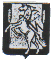 